PENGEMBANGAN INSTRUMEN PENELITIAN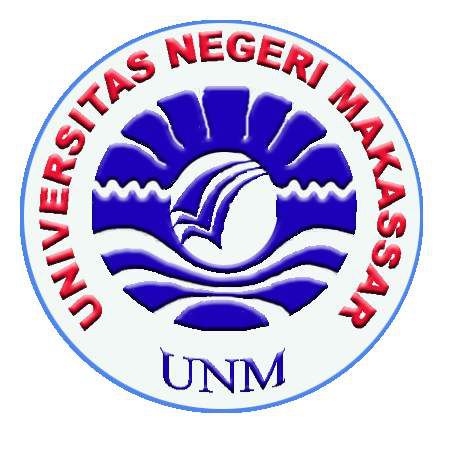 JEFFERSON GONAS BABUT084 504 032FAKULTAS ILMU PENDIDIKANPENDIDIKAN LUAR BIASAUNIVERSITAS NEGERI MAKASSAR2013JUDUL :   	IMPLEMENTASI BERMAIN MANARA KUNCI DALAM MENINGKATKAN KEMAMPUAN MOTORIK HALUS ANAK CEREBAL PALCY KELAS DASAR I DI SLB NEGERI PEMBINA TINGKAT POVINSI SULAWESI SELATANTEORI/ KONSEP PEUBAHKonsep Dasar Media Menara Kunci	Secara umum media Menara Kunci merupakan salah satu media pembelajaran sederhana dengan memanfaatkan bahan-bahan yang mudah didapat. Dalam menggunakan media pembelajaran sederhana ini, dibutuhkan kreatifitas dari guru untuk memilih jenis bahan yang dapat digunakan dalam pembuatannya, guna menarik perhatian dan minat murid dalam proses pembelajaran. Media Menara kunci juga merupakan salah satu bagian dari media mainan edukatif. Menurut yulianti (2011:44) ; Menara kunci adalah salah satu dari berbagai permainan edukatif yang dapat merangsang daya pikir anak, termasuk di antaranya meningkatkan kemampuan kosentrasi anak dan memecahkan masalah. Permainan ini terbuat dari kayu yang cukup aman jika digunakan untuk bermain anak. Menara kunci terdiri dari kepingan bentuk geometri berlubang yang menyerupai bentuk kunci berwarna-warni dan pasak vertikal dengan rintangan berupa cabang.  Menara kunci merupakan alat peraga edukasi yang mendatangkan keasyikan tersendiri bagi anak-anak.Menurut yulianti (2011:44) manfaat memainkan mainan edukatif menara kunci yaitu sebagai berikut: Melatih konsentrasi dan ketelitian Melatih kreativitas Melatih logika Melatih motorik halus dan emosi Melatih bentuk geometri Melatih warnaMelatih koordinasi tangan serta melatih problem solving.Menara kunci atau juga sering disebut dengan menara kunci geometri merupakan satu dari sekian banyak mainan edukatif yang berbahan dasar kayu. Mainan ini memiliki ukuran dan pola yang bervariasi. Namun, ukuran yang sering dipakai dan diperjualbelikan di toko mainan online adalah 25cmx25cmx10cm. 25cm merupakan ukuran panjang papan dan tinggi pasak. Sedangkan 10cm merupakan ukuran lebar papan dan 1cm merupakan ukuran tebal kepingan. Jenis menara kunci terdiri dari 2 jenis.  Menara kunci  dengan 1 pasak atau menara kunci tunggal dan menara kunci 4 pasak atau biasa disebut dengan menara kunci 4 panjang.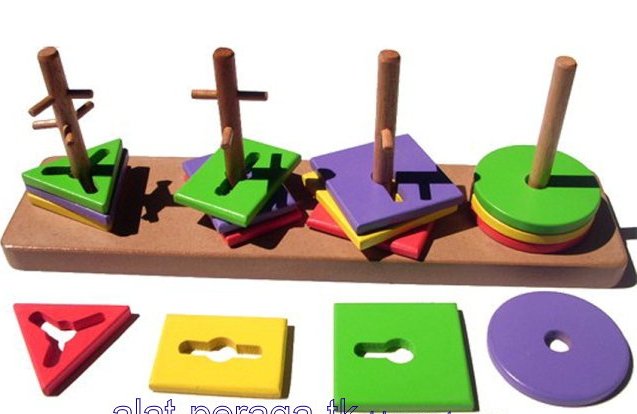 			Gambar. Menara Kunci.Konsep Dasar Kemampuan Motorik Halusmotorik halus adalah gerakan yang menggunakan otot-otot halus yang dipengaruhi oleh kesempatan belajar dan berlatih seperti menulis, menggambar, memotong, melempar dan menangkap bola serta memainkan benda-benda atau alat-alat mainan.Kemampuan motorik halus berkaitan erat dengan kemampuan dalam menggunakan otot halus atau tangan dan mengontrol jari-jari baik kehalusan, kelenturan atau keluwesan gerak maupun tekanannya. Kemampuan ini penting untuk aktivitas sehari-hari seperti bermain, berpakaian, makan, minum, menulis ataupun menggambar (Sunardi, 2007:114).Perkembangan kemampuan motorik halus ini selalu berkaitan dengan pengendalian gerakan tubuh melalui kegiatan yang terkoordinir antara susunan saraf, otot, otak, dan spinal cord. Perkembangan motorik halus sangat dipengaruhi oleh organ otak. Semakin matangnya perkembangan sistem saraf otak yang mengatur otot memungkinkan berkembangnya kemampuan motorik halus anak.Menurut Sri Rumini (1987:45) kemampuan motorik halus adalah kesanggupan untuk menggunakan otot tangan dengan baik terutama jari – jari tangan antaralain dengan melipat jari, menggenggam, menjepit dengan jari, dan menempel.Menurut Holts (2009), kemampuan motorik anak baik motoric kasar atau motoric halus dikatakan terlambat, bila usianya yang seharusnya anak sudah dapat mengembangkan kemampuan motoriknya, tetapi anak tidak menunjukan kemajuan, terlebih jika sampai memasuki umur sekitar 6 tahun anak belum dapat memegang benda atau menggunakan alat tulis dengan baik dan benar.Hasil penelitian Hardman dan Drew (dalam Alimin, 2009: 198) menunjukkan bahwa antara derajat gangguan motorik dan masalah-masalah fisik memiliki hubungan yang positif. Masalah-masalah fisik berpengaruh pula pada perkembangan lainnya, diantaranya perkembangan sosialisasi dan perkembangan tingkahlaku. Anak yang mengalami gangguan motorik memiliki gerakan-gerakan yang tidak lazim. Perkembangan motorik beriringan dengan proses pertumbuhan secara genetis atau kematangan fisik anak, Motor development comes about through the unfolding of a genetic plan or maturation”, Santrock, J (2007: 66). Dengan kata lain, ada tahapan-tahapan umum tertentu yang berproses sesuai dengan kematangan fisik anak.Dari uraian diatas dapat disimpulkan bahwa latihan motorik halus merupakan latihan gerak yang dilaksanakan otot–otot kecil yang menuntut kemampuan koordinasi gerak baik koordinasi antara anggota gerak yang satu dengan anggota gerak yang lain, maupun koordinasi dengan alat indera lain seperti mata dan telinga dan memerlukan daya konsentrasi yang tinggi.Kisi – Kisi Isntrumen Untuk Kemampuan Motorik HalusJumlah						 26	    26Format Instrumen TesKeterangan:Apabila murid tidak mampu melakukan sesuai instruksi, maka diberi skor 0Apabila murid mampu melakukan instruksi dengan bantuan, maka diberi skor 1.Apabila murid mampu melakukan instruksi tanpa bantuan, maka diberi skor 2.Format Penilaian Tes Kemampuan Motorik Halus Melalui Bermain Menara KunciJUDUL:	IMPLEMENTASI BERMAIN MENARA KUNCI DALAM MENINGKATKAN KEMAMPUAN MOTORIK HALUS ANAK CEREBRAL PALSY KELAS DASAR I DI SLB NEGERI PEMBINA TINGKAT PROVINSI SULAWESI SELATAN.Mohon Bapak/Ibu dosen atas kesediaan waktunya dalam memberikan bantuan:Untuk memberi penilaian objektif instrumen kami, dengan cara menceklis sesuai atau tidak sesuai pada kolom/lajur yang dinilai.Atas bantuan Bapak/Ibu dalam memberikan penilaian, saya menyampaikan banyak terima kasihPetunjukDimohon memberikan penilaian dengan memberi tanda cek () pada kolom sesuai dengan aspek yang dinilai. Format Penilaian	Makassar , 02 november 2013	Penilai Ahli	Drs. Djoni Rosyidi, M. Pd	NIP. 19570129 198503 1 0Analisis Penilaian Kelayakan media Menara KunciJUDUL:	IMPLEMENTASI BERMAIN MENARA KUNCI DALAM MENINGKATKAN KEMAMPUAN MOTORIK ANAK CEREBRAL PALSY KELAS DASAR I DI SLB NEGERI PEMBINA TINGKAT PROVINSI SULAWESI SELATAN.Media Menara Kunci dalam meningkatkan kemampuan motorik halus selanjutnya dilakukan penilaian kelayakan media yang akan digunakan dalam kegiatan pembelajaran. PetunjukDimohon memberikan penilaian denganmemberi tanda cek () pada kolom sesuai dengan aspek yang dinilai.Format Penilaian	Makassar , 02 September 2013	Penilai Ahli	Drs. Djoni Rosyidi, M. Pd	NIP. 1957129198503 1 002	Makassar , 03	Makassar , 02 november 2013	Penilai Ahli	Drs. Djoni Rosyidi, M. Pd	NIP. 19570129 198503 1 003JUDUL :   	IMPLEMENTASI BERMAIN MANARA KUNCI DALAM MENINGKATKAN KEMAMPUAN MOTORIK HALUS ANAK CEREBAL PALCY KELAS DASAR I DI SLB NEGERI PEMBINA TINGKAT POVINSI SULAWESI SELATANTEORI/ KONSEP PEUBAHKonsep Dasar Media Menara Kunci	Secara umum media Menara Kunci merupakan salah satu media pembelajaran sederhana dengan memanfaatkan bahan-bahan yang mudah didapat. Dalam menggunakan media pembelajaran sederhana ini, dibutuhkan kreatifitas dari guru untuk memilih jenis bahan yang dapat digunakan dalam pembuatannya, guna menarik perhatian dan minat murid dalam proses pembelajaran. Media Menara kunci juga merupakan salah satu bagian dari media mainan edukatif. Menurut yulianti (2011:44) ; Menara kunci adalah salah satu dari berbagai permainan edukatif yang dapat merangsang daya pikir anak, termasuk di antaranya meningkatkan kemampuan kosentrasi anak dan memecahkan masalah. Permainan ini terbuat dari kayu yang cukup aman jika digunakan untuk bermain anak. Menara kunci terdiri dari kepingan bentuk geometri berlubang yang menyerupai bentuk kunci berwarna-warni dan pasak vertikal dengan rintangan berupa cabang.  Menara kunci merupakan alat peraga edukasi yang mendatangkan keasyikan tersendiri bagi anak-anak.Menurut yulianti (2011:44) manfaat memainkan mainan edukatif menara kunci yaitu sebagai berikut: Melatih konsentrasi dan ketelitian Melatih kreativitas Melatih logika Melatih motorik halus dan emosi Melatih bentuk geometri Melatih warnaMelatih koordinasi tangan serta melatih problem solving.Menara kunci atau juga sering disebut dengan menara kunci geometri merupakan satu dari sekian banyak mainan edukatif yang berbahan dasar kayu. Mainan ini memiliki ukuran dan pola yang bervariasi. Namun, ukuran yang sering dipakai dan diperjualbelikan di toko mainan online adalah 25cmx25cmx10cm. 25cm merupakan ukuran panjang papan dan tinggi pasak. Sedangkan 10cm merupakan ukuran lebar papan dan 1cm merupakan ukuran tebal kepingan. Jenis menara kunci terdiri dari 2 jenis.  Menara kunci  dengan 1 pasak atau menara kunci tunggal dan menara kunci 4 pasak atau biasa disebut dengan menara kunci 4 panjang.			Gambar. Menara Kunci.Konsep Dasar Kemampuan Motorik Halusmotorik halus adalah gerakan yang menggunakan otot-otot halus yang dipengaruhi oleh kesempatan belajar dan berlatih seperti menulis, menggambar, memotong, melempar dan menangkap bola serta memainkan benda-benda atau alat-alat mainan.Kemampuan motorik halus berkaitan erat dengan kemampuan dalam menggunakan otot halus atau tangan dan mengontrol jari-jari baik kehalusan, kelenturan atau keluwesan gerak maupun tekanannya. Kemampuan ini penting untuk aktivitas sehari-hari seperti bermain, berpakaian, makan, minum, menulis ataupun menggambar (Sunardi, 2007:114).Perkembangan kemampuan motorik halus ini selalu berkaitan dengan pengendalian gerakan tubuh melalui kegiatan yang terkoordinir antara susunan saraf, otot, otak, dan spinal cord. Perkembangan motorik halus sangat dipengaruhi oleh organ otak. Semakin matangnya perkembangan sistem saraf otak yang mengatur otot memungkinkan berkembangnya kemampuan motorik halus anak.Menurut Sri Rumini (1987:45) kemampuan motorik halus adalah kesanggupan untuk menggunakan otot tangan dengan baik terutama jari – jari tangan antaralain dengan melipat jari, menggenggam, menjepit dengan jari, dan menempel.Menurut Holts (2009), kemampuan motorik anak baik motoric kasar atau motoric halus dikatakan terlambat, bila usianya yang seharusnya anak sudah dapat mengembangkan kemampuan motoriknya, tetapi anak tidak menunjukan kemajuan, terlebih jika sampai memasuki umur sekitar 6 tahun anak belum dapat memegang benda atau menggunakan alat tulis dengan baik dan benar.Hasil penelitian Hardman dan Drew (dalam Alimin, 2009: 198) menunjukkan bahwa antara derajat gangguan motorik dan masalah-masalah fisik memiliki hubungan yang positif. Masalah-masalah fisik berpengaruh pula pada perkembangan lainnya, diantaranya perkembangan sosialisasi dan perkembangan tingkahlaku. Anak yang mengalami gangguan motorik memiliki gerakan-gerakan yang tidak lazim. Perkembangan motorik beriringan dengan proses pertumbuhan secara genetis atau kematangan fisik anak, Motor development comes about through the unfolding of a genetic plan or maturation”, Santrock, J (2007: 66). Dengan kata lain, ada tahapan-tahapan umum tertentu yang berproses sesuai dengan kematangan fisik anak.Dari uraian diatas dapat disimpulkan bahwa latihan motorik halus merupakan latihan gerak yang dilaksanakan otot–otot kecil yang menuntut kemampuan koordinasi gerak baik koordinasi antara anggota gerak yang satu dengan anggota gerak yang lain, maupun koordinasi dengan alat indera lain seperti mata dan telinga dan memerlukan daya konsentrasi yang tinggi.Kisi – Kisi Isntrumen Untuk Kemampuan Motorik HalusJumlah						 30	    3Format Instrumen TesKeterangan:Apabila murid tidak mampu melakukan sesuai instruksi, maka diberi skor 0Apabila murid mampu melakukan instruksi dengan bantuan, maka diberi skor 1.Apabila murid mampu melakukan instruksi tanpa bantuan, maka diberi skor 2.Format Penilaian Tes Kemampuan Motorik Halus Melalui Bermain Menara KunciJUDUL:	IMPLEMENTASI BERMAIN MENARA KUNCI DALAM MENINGKATKAN KEMAMPUAN MOTORIK HALUS ANAK CEREBRAL PALSY KELAS DASAR I DI SLB NEGERI PEMBINA TINGKAT PROVINSI SULAWESI SELATAN.Mohon Bapak/Ibu dosen atas kesediaan waktunya dalam memberikan bantuan:Untuk memberi penilaian objektif instrumen kami, dengan cara menceklis sesuai atau tidak sesuai pada kolom/lajur yang dinilai.Atas bantuan Bapak/Ibu dalam memberikan penilaian, saya menyampaikan banyak terima kasihPetunjukDimohon memberikan penilaian dengan memberi tanda cek () pada kolom sesuai dengan aspek yang dinilai. Format Penilaian	Makassar , 02 november 2013	Penilai Ahli	Dr. Purwaka Hadi, M. Si	NIP. 19640112 198903 1 001Analisis Penilaian Kelayakan media Menara KunciJUDUL:	IMPLEMENTASI BERMAIN MENARA KUNCI DALAM MENINGKATKAN KEMAMPUAN MOTORIK ANAK CEREBRAL PALSY KELAS DASAR I DI SLB NEGERI PEMBINA TINGKAT PROVINSI SULAWESI SELATAN.Media Menara Kunci dalam meningkatkan kemampuan motorik halus selanjutnya dilakukan penilaian kelayakan media yang akan digunakan dalam kegiatan pembelajaran. PetunjukDimohon memberikan penilaian dengan memberi tanda cek () pada kolom sesuai dengan aspek yang dinilai.Format Penilaian	Makassar , 02 September 2013	Penilai Ahli	Drs. Djoni Rosyidi, M. Pd	NIP. 1957129198503 1 002	Makassar , 03	Makassar , 02 november 2013	Penilai Ahli	Dr. Purwaka Hadi, M. Si	NIP. 19640112 198903 1 001JUDUL :   	IMPLEMENTASI BERMAIN MANARA KUNCI DALAM MENINGKATKAN KEMAMPUAN MOTORIK HALUS ANAK CEREBAL PALCY KELAS DASAR I DI SLB NEGERI PEMBINA TINGKAT POVINSI SULAWESI SELATANTEORI/ KONSEP PEUBAHKonsep Dasar Media Menara Kunci	Secara umum media Menara Kunci merupakan salah satu media pembelajaran sederhana dengan memanfaatkan bahan-bahan yang mudah didapat. Dalam menggunakan media pembelajaran sederhana ini, dibutuhkan kreatifitas dari guru untuk memilih jenis bahan yang dapat digunakan dalam pembuatannya, guna menarik perhatian dan minat murid dalam proses pembelajaran. Media Menara kunci juga merupakan salah satu bagian dari media mainan edukatif. Menurut yulianti (2011:44) ; Menara kunci adalah salah satu dari berbagai permainan edukatif yang dapat merangsang daya pikir anak, termasuk di antaranya meningkatkan kemampuan kosentrasi anak dan memecahkan masalah. Permainan ini terbuat dari kayu yang cukup aman jika digunakan untuk bermain anak. Menara kunci terdiri dari kepingan bentuk geometri berlubang yang menyerupai bentuk kunci berwarna-warni dan pasak vertikal dengan rintangan berupa cabang.  Menara kunci merupakan alat peraga edukasi yang mendatangkan keasyikan tersendiri bagi anak-anak.Menurut yulianti (2011:44) manfaat memainkan mainan edukatif menara kunci yaitu sebagai berikut: Melatih konsentrasi dan ketelitian Melatih kreativitas Melatih logika Melatih motorik halus dan emosi Melatih bentuk geometri Melatih warnaMelatih koordinasi tangan serta melatih problem solving.Menara kunci atau juga sering disebut dengan menara kunci geometri merupakan satu dari sekian banyak mainan edukatif yang berbahan dasar kayu. Mainan ini memiliki ukuran dan pola yang bervariasi. Namun, ukuran yang sering dipakai dan diperjualbelikan di toko mainan online adalah 25cmx25cmx10cm. 25cm merupakan ukuran panjang papan dan tinggi pasak. Sedangkan 10cm merupakan ukuran lebar papan dan 1cm merupakan ukuran tebal kepingan. Jenis menara kunci terdiri dari 2 jenis.  Menara kunci  dengan 1 pasak atau menara kunci tunggal dan menara kunci 4 pasak atau biasa disebut dengan menara kunci 4 panjang.			Gambar. Menara Kunci.Konsep Dasar Kemampuan Motorik Halusmotorik halus adalah gerakan yang menggunakan otot-otot halus yang dipengaruhi oleh kesempatan belajar dan berlatih seperti menulis, menggambar, memotong, melempar dan menangkap bola serta memainkan benda-benda atau alat-alat mainan.Kemampuan motorik halus berkaitan erat dengan kemampuan dalam menggunakan otot halus atau tangan dan mengontrol jari-jari baik kehalusan, kelenturan atau keluwesan gerak maupun tekanannya. Kemampuan ini penting untuk aktivitas sehari-hari seperti bermain, berpakaian, makan, minum, menulis ataupun menggambar (Sunardi, 2007:114).Perkembangan kemampuan motorik halus ini selalu berkaitan dengan pengendalian gerakan tubuh melalui kegiatan yang terkoordinir antara susunan saraf, otot, otak, dan spinal cord. Perkembangan motorik halus sangat dipengaruhi oleh organ otak. Semakin matangnya perkembangan sistem saraf otak yang mengatur otot memungkinkan berkembangnya kemampuan motorik halus anak.Menurut Sri Rumini (1987:45) kemampuan motorik halus adalah kesanggupan untuk menggunakan otot tangan dengan baik terutama jari – jari tangan antaralain dengan melipat jari, menggenggam, menjepit dengan jari, dan menempel.Menurut Holts (2009), kemampuan motorik anak baik motoric kasar atau motoric halus dikatakan terlambat, bila usianya yang seharusnya anak sudah dapat mengembangkan kemampuan motoriknya, tetapi anak tidak menunjukan kemajuan, terlebih jika sampai memasuki umur sekitar 6 tahun anak belum dapat memegang benda atau menggunakan alat tulis dengan baik dan benar.Hasil penelitian Hardman dan Drew (dalam Alimin, 2009: 198) menunjukkan bahwa antara derajat gangguan motorik dan masalah-masalah fisik memiliki hubungan yang positif. Masalah-masalah fisik berpengaruh pula pada perkembangan lainnya, diantaranya perkembangan sosialisasi dan perkembangan tingkahlaku. Anak yang mengalami gangguan motorik memiliki gerakan-gerakan yang tidak lazim. Perkembangan motorik beriringan dengan proses pertumbuhan secara genetis atau kematangan fisik anak, Motor development comes about through the unfolding of a genetic plan or maturation”, Santrock, J (2007: 66). Dengan kata lain, ada tahapan-tahapan umum tertentu yang berproses sesuai dengan kematangan fisik anak.Dari uraian diatas dapat disimpulkan bahwa latihan motorik halus merupakan latihan gerak yang dilaksanakan otot–otot kecil yang menuntut kemampuan koordinasi gerak baik koordinasi antara anggota gerak yang satu dengan anggota gerak yang lain, maupun koordinasi dengan alat indera lain seperti mata dan telinga dan memerlukan daya konsentrasi yang tinggi.Kisi – Kisi Isntrumen Untuk Kemampuan Motorik HalusJumlah						 30	    30Format Instrumen TesKeterangan:Apabila murid tidak mampu melakukan sesuai instruksi, maka diberi skor 0Apabila murid mampu melakukan instruksi dengan bantuan, maka diberi skor 1.Apabila murid mampu melakukan instruksi tanpa bantuan, maka diberi skor 2.Format Penilaian Tes Kemampuan Motorik Halus Melalui Bermain Menara KunciJUDUL:	IMPLEMENTASI BERMAIN MENARA KUNCI DALAM MENINGKATKAN KEMAMPUAN MOTORIK HALUS ANAK CEREBRAL PALSY KELAS DASAR I DI SLB NEGERI PEMBINA TINGKAT PROVINSI SULAWESI SELATAN.Mohon Bapak/Ibu dosen atas kesediaan waktunya dalam memberikan bantuan:Untuk memberi penilaian objektif instrumen kami, dengan cara menceklis sesuai atau tidak sesuai pada kolom/lajur yang dinilai.Atas bantuan Bapak/Ibu dalam memberikan penilaian, saya menyampaikan banyak terima kasihPetunjukDimohon memberikan penilaian dengan memberi tanda cek () pada kolom sesuai dengan aspek yang dinilai. Format Penilaian	Makassar , 02 november 2013	Penilai Ahli	Drs. Pattaufik,s. Pd, M. Si	NIP. 19710830 200312 1 001Analisis Penilaian Kelayakan media Menara KunciJUDUL:	IMPLEMENTASI BERMAIN MENARA KUNCI DALAM MENINGKATKAN KEMAMPUAN MOTORIK ANAK CEREBRAL PALSY KELAS DASAR I DI SLB NEGERI PEMBINA TINGKAT PROVINSI SULAWESI SELATAN.Media Menara Kunci dalam meningkatkan kemampuan motorik halus selanjutnya dilakukan penilaian kelayakan media yang akan digunakan dalam kegiatan pembelajaran. PetunjukDimohon memberikan penilaian denganmemberi tanda cek () pada kolom sesuai dengan aspek yang dinilai.Format Penilaian	Makassar , 02 September 2013	Penilai Ahli	Drs. Djoni Rosyidi, M. Pd	NIP. 1957129198503 1 002	Makassar , 03	Makassar , 02 november 2013	Penilai Ahli	Drs. Pattaufik,s. Pd, M. Si	NIP. 19710830 200312 1 001JUDUL: IMPLEMENTASI BERMAIN MENARA KUNCI DALAM MENINGKATKAN KEMAMPUAN MOTORIK HALUS ANAK CEREBRAL PALSY KELAS DASAR I DI SLB NEGERI PEMBINA TINGKAT PROVINSI SULAWESI SELATANBerdasarkan hasil dari penilaian instrument oleh ketiga dosen ahli, maka skor hasil validitas diolah dengan menggunakan rumus sebagai berikut :nP =           × 100 % 		 NP = Skor/persentaseN = Jumlah Penilain = Jumlah CocokItem 1nP =           × 100 %           		 N3  =           × 100 %            		 3  =  100 %Item 2nP =           × 100 %           		 N3P =           × 100 %           		 3    = 100 %Item 3nP =           × 100 %           		 N3P =           × 100 %           		 3 P = 100 %Item 4nP =           × 100 %           		 N3P =           × 100 %           		 3 P = 100 %Item 5nP =           × 100 %           		 N3P =           × 100 %           		 3 P = 100 %Item 6nP =           × 100 %           		 N3P =           × 100 %           		 3 P = 100 %Item 7nP =           × 100 %           		 N2P =           × 100 %           		 3 P = 66,67 %Item 8nP =           × 100 %           		 N2P =           × 100 %           		 3 P = 66,67 %Item 9nP =           × 100 %           		 N3P =           × 100 %           		 3 P = 100 %Item 10nP =           × 100 %           		 N3P =           × 100 %           		 3 P = 100 %Item 11nP =           × 100 %           		 N3P =           × 100 %           		 3 P = 100 %Berdasarkan hasil perhitungan reabilitas rata-rata rating di atas maka dapat disimpulkan bahwa validasi penerapan dadu dalam meningkatkan hasil belajar berhitung penjumlahan murid tunagrahita rinan kelas dasar I di SLB-C YPPLB Makassar dikategorikan sudah memenuhi syarat dalam keadaan valid dan reabel diujikan berdasarkan dengan hasil dari ketiga rater yang didapatkan adalah 0,875JUDUL: IMPLEMENTASI BERMAIN MENARA KUNCI DALAM MENINGKATKAN KEMAMPUAN MOTORIK HALUS ANAK CEREBRAL PALSY KELAS DASAR I DI SLB NEGERI PEMBINA TINGKAT PROVINSI SULAWESI SELATANBerdasarkan hasil perhitungan reabilitas rata-rata rating di atas maka dapat disimpulkan bahwa validasi media dadu dalam meningkatkan hasil belajar berhitung penjumlahan murid tunagrahita rinan kelas dasar I di SLB-C YPPLB Makassar dikategorikan sudah memenuhi syarat dalam keadaan valid dan reabel diujikan berdasarkan dengan hasil dari ketiga rater yang didapatkan adalah 0,875VariabelSub VariabelAspekIndikatorJenis TesNo. ItemJumlah ItemKemampuan motorik halusKemampuan otot-otot halus atau tangan.Kemampuan otot-otot halus berkaitan dng kmampuan mengkoordinasi gerak otot kecil dari anggota tubuh.Aspek dari kemampuan otot-otot halus atau gerak otot kecil yang akan dkaji dan di teliti pada aspek ketepatannya.Ketepatan dianggap sangat penting dan dibutuhkan dalam aktivitas gerak pada tubuh.Menggerakkan jari-jari tangan sesuai instruksiMengambil profil sesuai instruksiMemasukan profil di pasak berintangan sesuai dng instruksiMengeluarkan profil dari pasak berintangan sesuai dng instruksiTes perlakuanTes perlakuanTes perlakuanTes perlakuan1,2,3,4,5,67,8,9, 10,11,12,1314,15,16,17,1819,20,21,22,23,24,25,266758IndikatorItem TesSkorSkorSkorSkorIndikatorItem Tes0012Menggerakkan jari-jari tangan sesuai dng instruksiAnak dapat menggerakkan kelima jari tanganAnak dapat merapatkan ujung ibu jari ke ujung jari telunjukAnak dapat merapatkan ujung ibu jari ke ujung jari tengahAnak dapat merapatkan ujung ibu jari ke ujung jari manisAnak dapat merapatkan ujung ibu jari ke ujung jari kelingkingAnak dapat melakukan gerakan memutar-mutar pergelangan tanganMengambil profil sesuai dng innstruksiMenggunakan Lima jariMenggunakan Empat jari; ibu jari, jari telunjuk, jari tengah, jari manisMenggunakan Tiga jari; ibu jari, jari telunjuk, jari tengahMenggunakan ibu jari dan telunjuk Menggunakan ibu jari dan jari tengahMenggunakan ibu jari dan jari manisMenggunakan ibu jari dan jari kelingkingMemasukan profil dipasak rintangan sesuai dng instruksiMengeluarkan profil dari pasak berintangan sesuai dng instruksiMenggunakan Lima jariMenggunakan Empat; ibu jari, jari telunjuk, jari tengah, jari manisMenggunakan Tiga jari; ibu jari, jari telunjuk, jari tengahMenggunakan ibu jari dan telunjuk Menggunakan kedua tanganMenggunakan Lima jariMenggunakan Empat jari; ibu jari, jari telunjuk, jari tengah, jari manisMenggunakan Tiga jari; ibu jari, jari telunjuk, jari tengahMenggunakan Ibu jari dan jari telunjukMenggunakan Ibu jari dan jari tengahMenggunakan Ibu jari dan jari manisMenggunakan Ibu jari dan jari kelingkingMenggunakan kedua tanganIndikatorItem TesKriteriaKriteriaKriteriaIndikatorItem TesSesuaiSesuaiTidak sesuaiMenggerakkan jari-jari tangan sesuai dng instruksiAnak dapat menggerakkan kelima jari tanganAnak dapat merapatkan ujung ibu jari ke ujung jari telunjukAnak dapat merapatkan ujung ibu jari ke ujung jari tengahAnak dapat merapatkan ujung ibu jari ke ujung jari manisAnak dapat merapatkan ujung ibu jari ke ujung jari kelingkingAnak dapat melakukan gerakan memutar-mutar pergelangan tanganMengambil profil sesuai dng innstruksiMenggunakan Lima jariMenggunakan Empat jari; ibu jari, jari telunjuk, jari tengah, jari manisMenggunakan Tiga jari; ibu jari, jari telunjuk, jari tengahMenggunakan ibu jari dan telunjuk Menggunakan ibu jari dan jari tengahMenggunakan ibu jari dan jari manisMenggunakan ibu jari dan jari kelingkingMemasukan profil dipasak rintangan sesuai dng instruksiMengeluarkan profil dari pasak berintangan sesuai dng instruksiMenggunakan Lima jariMenggunakan Empat jari; ibu jari, jari telunjuk, jari tengah, jari manisMenggunakan Tiga jari; ibu jari, jari telunjuk, jari tengahMenggunakan ibu jari dan telunjuk Menggunakan kedua tanganMenggunakan Lima jariMenggunakan Empat jari; ibu jari, jari telunjuk, jari tengah, jari manisMenggunakan Tiga jari; ibu jari, jari telunjuk, jari tengahMenggunakan Ibu jari dan jari telunjukMenggunakan Ibu jari dan jari tengahMenggunakan Ibu jari dan jari manisMenggunakan Ibu jari dan jari kelingkingMenggunakan kedua tanganNoIndikatorKriteriaKriteriaNoIndikatorSesuaiTidak Sesuai1Ukuran keseluruhan  :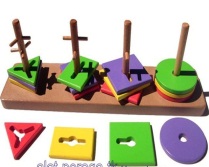 p =  25 cml  =  10 cm2Media Menara Kunci terdiri dari kepingan berbentuk geometri berlubang yang menyerupai bentuk kunci berwarna-warni dan pasak vertikal dengan rintangan berupa cabang.3Jenis bahan yang digunakan dalam pembuatan Menara Kunci, yaitu terbuat dari bahan kayu.4Ukuran tiang pasak yang digunakan dalam membuatan media Menara Kunci  mempunyai tinggi 25 cm. 5Ketebalan kepingan geometri yang digunakan dalam membuat media Menra Kunci adalah 1 cm.6Media Menara Kunci terdiri dari 2 jenis, yaitu:Menara kunci dengan 1 pasak atau Menara Kunci tunggal.Menara Kunci 4 Pasak.VariabelSub VariabelAspekIndikatorJenis TesNo. ItemJumlah ItemKemampuan motorik halusKemampuan otot-otot halus atau tangan.Kemampuan otot-otot halus berkaitan dng kmampuan mengkoordinasi gerak otot kecil dari anggota tubuh.Aspek dari kemampuan otot-otot halus atau gerak otot kecil yang akan dkaji dan di teliti pada aspek ketepatannya.Ketepatan dianggap sangat penting dan dibutuhkan dalam aktivitas gerak pada tubuh.Menggerakkan jari-jari tangan sesuai instruksiMengambil profil sesuai instruksiMemasukan profil di pasak berintangan sesuai dng instruksiMengeluarkan profil dari pasak berintangan sesuai dng instruksiTes perlakuanTes perlakuanTes perlakuanTes perlakuan1,2,3,4,5,6,7,89,10,11,12,13,14,1516,17,18,19,20,2122,23,24,25,26,27,28,29,308769IndikatorItem TesSkorSkorSkorSkorIndikatorItem Tes0012Menggerakkan jari-jari tangan sesuai dng instruksiAnak dapat menggerakkan kelima jari tanganAnak dapat merapatkan ujung ibu jari ke ujung jari telunjukAnak dapat merapatkan ujung ibu jari ke ujung jari tengahAnak dapat merapatkan ujung ibu jari ke ujung jari manisAnak dapat merapatkan ujung ibu jari ke ujung jari kelingkingAnak dapat melakukan gerakan memutar-mutar pergelangan tanganAnak dapat melakukan gerakan membuka tanganAnak dapat melakukan gerakan menutup tanganMengambil profil sesuai dng innstruksiMenggunakan Lima jariMenggunakan Empat jari; ibu jari, jari telunjuk, jari tengah, jari manisMenggunakan Tiga jari; ibu jari, jari telunjuk, jari tengahMenggunakan ibu jari dan telunjukMenggunakan ibu jari dan jari tengahMenggunakan ibu jari dan jari manisMenggunakan ibu jari dan jari kelingkingMemasukan profil dipasak rintangan sesuai dng instruksiMengeluarkan profil dari pasak berintangan sesuai dng instruksiMenggunakan Lima jariMenggunakan Empat; ibu jari, jari telunjuk, jari tengah, jari manisMenggunakan Tiga jari; ibu jari, jari telunjuk, jari tengahMenggunakan ibu jari dan telunjuk Menggunakan kedua tanganMenggunakan satu tanganMenggunakan Lima jariMenggunakan Empat jari; ibu jari, jari telunjuk, jari tengah, jari manisMenggunakan Tiga jari; ibu jari, jari telunjuk, jari tengahMenggunakan Ibu jari dan jari telunjukMenggunakan Ibu jari dan jari tengahMenggunakan Ibu jari dan jari manisMenggunakan Ibu jari dan jari kelingkingMenggunakan kedua tanganMenggunakan satu tangan.IndikatorItem TesKriteriaKriteriaKriteriaIndikatorItem TesSesuaiSesuaiTidak sesuaiMenggerakkan jari-jari tangan sesuai dng instruksiAnak dapat menggerakkan kelima jari tanganAnak dapat merapatkan ujung ibu jari ke ujung jari telunjukAnak dapat merapatkan ujung ibu jari ke ujung jari tengahAnak dapat merapatkan ujung ibu jari ke ujung jari manisAnak dapat merapatkan ujung ibu jari ke ujung jari kelingkingAnak dapat melakukan gerakan memutar-mutar pergelangan tanganAnak dapat melakukan gerakan membuka tanganAnak dapat melakukan gerakan menutup tanganMengambil profil sesuai dng innstruksiMenggunakan Lima jariMenggunakan Empat jari; ibu jari, jari telunjuk, jari tengah, jari manisMenggunakan Tiga jari; ibu jari, jari telunjuk, jari tengahMenggunakan ibu jari dan telunjuk Menggunakan ibu jari dan jari tengahMenggunakan ibu jari dan jari manisMenggunakan ibu jari dan jari kelingkingMemasukan profil dipasak rintangan sesuai dng instruksiMengeluarkan profil dari pasak berintangan sesuai dng instruksiMenggunakan Lima jariMenggunakan Empat jari; ibu jari, jari telunjuk, jari tengah, jari manisMenggunakan Tiga jari; ibu jari, jari telunjuk, jari tengahMenggunakan ibu jari dan telunjuk Menggunakan kedua tanganMenggunakan satu tanganMenggunakan Lima jariMenggunakan Empat jari; ibu jari, jari telunjuk, jari tengah, jari manisMenggunakan Tiga jari; ibu jari, jari telunjuk, jari tengahMenggunakan Ibu jari dan jari telunjukMenggunakan Ibu jari dan jari tengahMenggunakan Ibu jari dan jari manisMenggunakan Ibu jari dan jari kelingkingMenggunakan kedua tanganMenggunakan satu tangan.NoIndikatorKriteriaKriteriaNoIndikatorSesuaiTidak Sesuai1Ukuran keseluruhan  :p =  25 cml  =  10 cm2Media Menara Kunci terdiri dari kepingan berbentuk geometri berlubang yang menyerupai bentuk kunci berwarna-warni dan pasak vertikal dengan rintangan berupa cabang.3Jenis bahan yang digunakan dalam pembuatan Menara Kunci, yaitu terbuat dari bahan kayu.4Ukuran tiang pasak yang digunakan dalam membuatan media Menara Kunci  mempunyai tinggi 25 cm. 5Ketebalan kepingan geometri yang digunakan dalam membuat media Menra Kunci adalah 1 cm.6Media Menara Kunci terdiri dari 2 jenis, yaitu:Menara kunci dengan 1 pasak atau Menara Kunci tunggal.Menara Kunci 4 Pasak.VariabelSub VariabelAspekIndikatorJenis TesNo. ItemJumlah ItemKemampuan motorik halusKemampuan otot-otot halus atau tangan.Kemampuan otot-otot halus berkaitan dng kmampuan mengkoordinasi gerak otot kecil dari anggota tubuh.Aspek dari kemampuan otot-otot halus atau gerak otot kecil yang akan dkaji dan di teliti pada aspek ketepatannya.Ketepatan dianggap sangat penting dan dibutuhkan dalam aktivitas gerak pada tubuh.Menggerakkan jari-jari tangan sesuai instruksiMengambil profil sesuai instruksiMemasukan profil di pasak berintangan sesuai dng instruksiMengeluarkan profil dari pasak berintangan sesuai dng instruksiTes perlakuanTes perlakuanTes perlakuanTes perlakuan1,2,3,4,5,6,7,89,10,11,12,13,14,1516,17,18,19,20,2122,23,24,25,26,27,28,29,308769IndikatorItem TesSkorSkorSkorSkorIndikatorItem Tes0012Menggerakkan jari-jari tangan sesuai dng instruksiAnak dapat menggerakkan kelima jari tanganAnak dapat merapatkan ujung ibu jari ke ujung jari telunjukAnak dapat merapatkan ujung ibu jari ke ujung jari tengahAnak dapat merapatkan ujung ibu jari ke ujung jari manisAnak dapat merapatkan ujung ibu jari ke ujung jari kelingkingAnak dapat melakukan gerakan memutar-mutar pergelangan tanganAnak dapat melakukan gerakan membuka tanganAnak dapat melakukan gerakan menutup tanganMengambil profil sesuai dng innstruksiMenggunakan Lima jariMenggunakan Empat jari; ibu jari, jari telunjuk, jari tengah, jari manisMenggunakan Tiga jari; ibu jari, jari telunjuk, jari tengahMenggunakan ibu jari dan telunjuk Menggunakan ibu jari dan jari tengahMenggunakan ibu jari dan jari manisMenggunakan ibu jari dan jari kelingkingMemasukan profil dipasak rintangan sesuai dng instruksiMengeluarkan profil dari pasak berintangan sesuai dng instruksiMenggunakan Lima jariMenggunakan Empat; ibu jari, jari telunjuk, jari tengah, jari manisMenggunakan Tiga jari; ibu jari, jari telunjuk, jari tengahMenggunakan ibu jari dan telunjuk Menggunakan kedua tanganMenggunakan satu tanganMenggunakan Lima jariMenggunakan Empat jari; ibu jari, jari telunjuk, jari tengah, jari manisMenggunakan Tiga jari; ibu jari, jari telunjuk, jari tengahMenggunakan Ibu jari dan jari telunjukMenggunakan Ibu jari dan jari tengahMenggunakan Ibu jari dan jari manisMenggunakan Ibu jari dan jari kelingkingMenggunakan kedua tanganMenggunakan satu tangan.IndikatorItem TesKriteriaKriteriaKriteriaIndikatorItem TesSesuaiSesuaiTidak sesuaiMenggerakkan jari-jari tangan sesuai dng instruksiAnak dapat menggerakkan kelima jari tanganAnak dapat merapatkan ujung ibu jari ke ujung jari telunjukAnak dapat merapatkan ujung ibu jari ke ujung jari tengahAnak dapat merapatkan ujung ibu jari ke ujung jari manisAnak dapat merapatkan ujung ibu jari ke ujung jari kelingkingAnak dapat melakukan gerakan memutar-mutar pergelangan tanganAnak dapat melakukan gerakan membuka tanganAnak dapat melakukan gerakan menutup tanganMengambil profil sesuai dng innstruksiMenggunakan Lima jariMenggunakan Empat jari; ibu jari, jari telunjuk, jari tengah, jari manisMenggunakan Tiga jari; ibu jari, jari telunjuk, jari tengahMenggunakan ibu jari dan telunjuk Menggunakan ibu jari dan jari tengahMenggunakan ibu jari dan jari manisMenggunakan ibu jari dan jari kelingkingMemasukan profil dipasak rintangan sesuai dng instruksiMengeluarkan profil dari pasak berintangan sesuai dng instruksiMenggunakan Lima jariMenggunakan Empat jari; ibu jari, jari telunjuk, jari tengah, jari manisMenggunakan Tiga jari; ibu jari, jari telunjuk, jari tengahMenggunakan ibu jari dan telunjuk Menggunakan kedua tanganMenggunakan satu tanganMenggunakan Lima jariMenggunakan Empat jari; ibu jari, jari telunjuk, jari tengah, jari manisMenggunakan Tiga jari; ibu jari, jari telunjuk, jari tengahMenggunakan Ibu jari dan jari telunjukMenggunakan Ibu jari dan jari tengahMenggunakan Ibu jari dan jari manisMenggunakan Ibu jari dan jari kelingkingMenggunakan kedua tanganMenggunakan satu tangan.NoIndikatorKriteriaKriteriaNoIndikatorSesuaiTidak Sesuai1Ukuran keseluruhan  p =  25 cml  =  10 cm2Media Menara Kunci terdiri dari kepingan berbentuk geometri berlubang yang menyerupai bentuk kunci berwarna-warni dan pasak vertikal dengan rintangan berupa cabang.3Jenis bahan yang digunakan dalam pembuatan Menara Kunci, yaitu terbuat dari bahan kayu.4Ukuran tiang pasak yang digunakan dalam membuatan media Menara Kunci  mempunyai tinggi 25 cm. 5Ketebalan kepingan geometri yang digunakan dalam membuat media Menra Kunci adalah 1 cm.6Media Menara Kunci terdiri dari 2 jenis, yaitu:Menara kunci dengan 1 pasak atau Menara Kunci tunggal.Menara Kunci 4 Pasak.ITEMJumlah penilaiJumlah penilaiJumlah penilaiITEMIIIIII122222223222422252226222712281229222102221122212222132221422215222162221722218222192222021222324252627282930112222222112222222222222222222222ITEMRATERRATERRATERTT2ITEMIIIIIITT2122263622226363222636422263652226366222636R121212∑R = ∑T = ∑I = 36∑R = ∑T = ∑I = 36R2144144144∑R2 = 432∑R2 = 432n = 20      k = 3n = 20      k = 3n = 20      k = 3n = 20      k = 3∑T2 = 216∑T2 = 216n = 20      k = 3n = 20      k = 3n = 20      k = 3n = 20      k = 3∑i = 84∑i = 84